Navazující magisterské studium Veřejná správa podzim  2012,  3. semestr, povinný předmět NP305Zk  Správní vědaGarant: doc. JUDr. Soňa Skulová, Ph.D.Program přednášek19. září 2012(11, 10 – 18,10)1. předáška (Mgr. Kateřina Valachová, Ph.D.) Profesní etika veřejné správy. Etické kodexy. Ochrana veřejného zájmu (střet zájmů). Opatření proti korupci. 2. přednáška(doc. JUDr. Soňa Skulová, Ph.D.)Úvod do studia předmětu. Vymezení témat pro navazující stupeň studia, prameny ke studiu. Rekapitulace: správní věda – pojem,  charakteristika a obsah. Vývojový a systémový přístup ke zkoumání veřejné správy. Organizační a funkční pojetí veřejné správy.3. přednáška(doc. JUDr. Soňa Skulová, Ph.D.)Personální základ veřejné správy. Veřejná služba. Státní služba. Úředníci územní samosprávy. 4. přednáška(JUDr.Miloš Matula, CSc.) Reformy veřejné správy. Modernizace. Reforma veřejné správy v ČR. 9. listopadu 2011 (15,05 – 18,10) Přednáší doc.JUDr. Petr Havlan, CSc.5. přednáškaVeřejný majetek. 6. přednáškaPojmy kontrola, evaluace, audit. Kritérium efektivnosti veřejné správy. Hodnocení (evaluace) veřejné správy. Evaluační modely.Poznámka:  Předmět bude v tomto semestru ukončen zkouškou. Skulová, Soňa, a kol.: Základy správní vědy. 1. vyd. Brno : Masarykova univerzita, 1998. 235 s. ISBN 80-210-1828-3.Pomahač, Richard - Vidláková, Olga. Veřejná správa. Vyd. 1. Praha : C.H. Beck, 2002. xii, 278 s. ISBN 80-7179-748-0.Vidláková, Olga. Reformy veřejné správy. Vyd. 1. Pardubice : Univerzita Pardubice, 2000. 140 s. ISBN 80-7194-290-1.Hendrych, Dušan. Správní věda :teorie veřejné správy. 3., aktualiz. vyd. Praha : Wolters Kluwer Česká republika, 2009. 231 s. ISBN 978-80-7357-458.Pomahač, R.: Základy teorie veřejné správy, vyd. Aleš Čeněk, 2011Reforma veřejné správy v teorii a praxi :problémy reformy veřejné správy v České republice, Maďarské republice, Polské republice a Slovenské republice : sborník z mezinárodní konference, Třešť, 22.-24. října 2003. Edited by Jiří Grospič - Lenka Vostrá. Plzeň : Aleš Čeněk, 2004. 406 s. ISBN 80-86473-71-6.Weber, Max. Autorita, etika a společnost :pohled sociologa do dějin. Edited by Jan Škoda. 1. čes. vyd. Praha : Mladá fronta, 1997. 294 s. ISBN 80-204-0611-5.Průcha, Petr. K pojetí vědy správního práva a správní vědy. Časopis pro právní vědu a praxi, Brno : Masarykova univerzita. Právnická fakulta, roč. 1, č. 2s. 31-37. ISSN 1210-9126. 1993.Veselá, Monika. Státní služba. 1. vyd. Brno : Masarykova univerzita, 1997. 115 s. ISBN 80-210-1660-4.Skulová, Soňa. Rozhodování ve veřejné správě. 2., přepracované vyd. Brno : Masarykova univerzita, 1996. 173 s. ISBN 80-210-1458.Havlan, Petr. Veřejné vlastnictví v právu a společnosti. Praha: C. H. Beck, 2008. 318 s. Beckova edice právní instituty. ISBN 978-80-7179-617-6.Havlan, Petr. Majetek obcí a krajů v platné právní úpravě. 2. aktualiz. a podstatně do. Praha : Linde, 2008. 318 s. ISBN 978-80-7201-708.Pomahač, Richard. Průvodce veřejnou správou. Vyd. 1. Praha : ISV, 1999. 246 s. ISBN 80-85866-42-0.Havlan, Petr. Veřejný majetek. 2. vyd. Brno: Masarykova univerzita, 2011. 170 s. Učebnice - č.473. ISBN 978-80-210-5606-0.Aktuální otázky reformy veřejné správy :(sborník příspěvků z konference). Edited by Petr Průcha. 1. vyd. Brno : Masarykova univerzita, 2000. 178 s. ISBN 80-210-2295-7.Mates, Pavel - Matula, Miloš. Kapitoly z dějin a teorie veřejné správy. Vyd. 3. Praha : Vysoká škola ekonomická v Praze, 1999. 112 s. ISBN 80-7079-407-0.Skulová, Soňa. Rozhodování ve veřejné správě v pohledu správní vědy. Časopis pro právní vědu a praxi, Brno : Masarykova univerzita. Právnická fakulta, roč. 5, č. 2s. 225-245. ISSN 1210-9126. 1997.Havlan, Petr. Majetek státu v platné právní úpravě. 3. aktualiz. a podstatně dopracované vydání. Praha : Linde, 2010. 503 s. ISBN 9788072017966.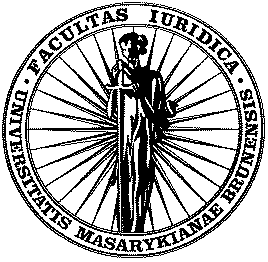 Právnická fakulta Masarykovy univerzityVeveří 70, 611 80 Brno, Česká republika